Crewe Town Council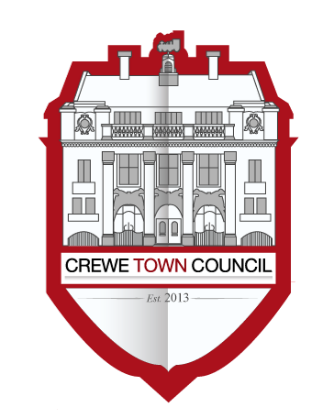 Community Plan Committee1 Chantry Court,Forge Street, Crewe,Cheshire,CW1 2DLwww.crewetowncouncil.gov.ukTel: 01270 756975Minutes 16th November 2020	In attendance:	Cllr Tom Dunlop				Cllr Benn Minshall				Cllr Nan Walton				Cllr Dennis Straine-Francis				Cllr Tess Buckley				Cllr Jill RhodesCP20/5/1To receive apologies for absenceNoneCP20/5/2To note declarations of Members’ interestsNoneCP20/5/3Public ParticipationThere were no members of the public present or questions/comments submitted.CP20/5/5To confirm the Minutes of the Community Plan Committee meeting held on Monday 21st September 2020RESOLVED: That the minutes are approved as a true record of the meetingCP20/5/6To note the year to date financial position for the Community Plan Committee(attached)The spend to date was noted, commenting that there had been low spend to date due to restrictions related to Covid-19.RESOLVED: That this committee’s budget underspend for 2020/21 will be added to the General Reserve at the end of the financial year.CP20/5/7To consider matters related to applications made to the COVID-19 Response Fund from:-Saint Michaels Church HallRESOLVED: That a grant of £625 is awarded (reflecting the value of the grant application minus the cost of insurance)St. Peter’s ChurchRESOLVED: That a grant of £1,000 is awardedMotherwell Cheshire CIORESOLVED: That the application is deferred, awaiting further information and resubmissionCrewe Town Football ClubRESOLVED: That the application is deferredSt. Paul’s CentreRESOLVED: That a grant of £1,000 is awardedHome-Start Central CheshireRESOLVED: That a grant of £894 is awardedStroke Survivors Speech and Language GroupRESOLVED: That the application is deferredFilament Projects CICRESOLVED: That the application is deferredFamily Ties CICRESOLVED: That a grant of £2,500 is awardedCrewe Railroaders American Football TeamRESOLVED: That the application is deferred, to be reconsidered with more details and evidence of the costs associatedCrewe Clean TeamRESOLVED: That a grant of £400 is awardedCP20/5/9To consider matters related to funds received from Cheshire Community FoundationRESOLVED: That the funds received are returned to Cheshire Community Foundation, as they cannot be allocated or spent under the terms of the grant.CP20/5/10To consider matters related to Christmas projects for vulnerable people and families in Crewe RESOLVED: That the Finance & Engagement Manager provides a detailed report to committee on a winter support scheme (to be circulated in draft prior to submission to committee).CP20/5/11To consider matters related to budget setting for the Community Plan CommitteeResolved: That the draft committee budget for financial year 2021/22 is approved for recommendation to the Finance & Governance CommitteeCP20/5/12To note the dates of future meeting of the Community Plan Committee:-Monday 18th January 2021Monday 29th March 2021Meeting closed at 8.14pmChair Cllr T DunlopClerk P Turner